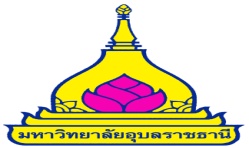 ส่วนราชการคณะศิลปศาสตร์ มหาวิทยาลัยอุบลราชธานีแบบยืนยันข้อมูลการรับโอนผ่านระบบการโอนเงินอิเล็กทรอนิกส์ (กรณีบุคคลภายนอก)(สำหรับนำเข้าข้อมูลบัญชีเจ้าหนี้ ระบบUBUFMIS)วันที่..... เดือน.................. พ.ศ. .......เรียน คณบดีคณะศิลปศาสตร์	ข้าพเจ้า............................................................................... ตำแหน่ง.............................................................เลขที่บัตรประจำตัวประชาชน.............................................................................ที่อยู่....................... หมู่ที่................. ถนน............................ตำบล............................ อำเภอ................................... จังหวัด.............................รหัสไปรษณีย์............................ เบอร์โทร.........................................	ขอรับเงินผ่านระบบการโอนอิเล็กทรอนิกส์ (กรณีบุคคลภายนอก) โดยได้แนบสำเนาบัตรประจำตัวประชาชน จำนวน 1 ชุด และสำเนาบัญชีเงินฝากธนาคาร จำนวน 1 ชุด เพื่อเป็นหลักฐานด้วยแล้ว	เพื่อเข้าบัญชีเงินฝากธนาคาร 	บัญชีเงินฝากธนาคาร : ……………………………………		ประเภท : ………………………………………	รหัสสาขา : …………………………………………………...		สาขา : ……………………….....................	เลขที่บัญชีธนาคาร : ……………………………………….		ชื่อบัญชีธนาคาร : …………………………..	และเมื่อมหาวิทยาลัยอุบลราชธานี โอนเงินผ่านการโอนอิเล็กทรอนิกส์ (กรณีบุคคลภายนอก) แล้ว ให้ส่งข้อมูลการโอนเงินผ่านช่องทาง	 ข้อมูลแจ้งเตือนผ่านโทรศัพท์มือถือ(SMS) ที่เบอรโทรศัพท์ : ..............................................	 จดหมายอิเล็กทรอนิกส์(e-mail) ตาม e-mail address : ……………………………………………ลงชื่อ.....................................................(........................................................)....................................................................................................................................................................................สำหรับเจ้าหน้าที่การเงิน (  )   เห็นควรอนุมัติเพิ่มฐานข้อมูลบุคลากรและดำเนินการเรียบร้อยแล้ว(  )   ไม่สามารถเพิ่มฐานข้อมูลบุคลากร เนื่องจาก...............................................................................................       ...................................................................................................................................................................                                                          (ลงชื่อ).............................................(เจ้าหน้าที่การเงิน)(  )  อนุมัติ(  )  ไม่อนุมัติ                                     		                 (ลงชื่อ)…………………………………......................                                              (............................................................)            (ตำแหน่ง).......................................................